GRUPA ,,ŻYRAFKI”    i  ,,TYGRYSKI”                                             Piątek   22.V. 2020 r.Zadania:Zabawa rozwijająca zmysł dotyku – Co to jest? Przygotuj: nieprzezroczysty worek, różne przedmioty wykorzystywane przez kobietę i  mężczyznę, np.: apaszka, pomadka, torebka, pasek męski, krawat, portfel, pianka do golenia. Dziecko ogląda i nazywa przedmioty zapoznaje się z nimi za pomocą dotyku. itp. Następnie rodzic chowa przedmioty do worka, a dziecko wkłada rękę do środka i próbuje nazwać trzymany przedmiot nie zaglądając do środka.2.  Masażyk – według Bożeny Formy                                 Dzieci:Wędruję z mamusią hen leśną dróżką             – rysują palcami wskazującymi ścieżkę od góry                                                                                                                        do dołu pleców,przez góry wysokie i łąki,                                     rysują góry, wykonują ruchy koliste, pocierając dłońmi o plecy, dla nas wesoło wietrzyk powiewa,                     delikatnie uderzają w plecy pięściami obu rąk, a w górze śpiewają skowronki.                          uderzają delikatnie opuszkami palców w górną część pleców,Zza chmury nagle spogląda słońce,                  rysują słońce, ciepłe wysyła promienie, mocno pocierają rozwartymi dłońmi o plecy, zbieramy kwiaty, pięknie pachnące               rysują kontury kwiatów, naśladują ich wąchanie, zbliżając dłonie do nosa, stokrotki, rumianki, złocienie.                        rysują linie faliste w dowolnych kierunkach, Potem leżymy sobie na trawie                       delikatnie przykładają policzek do pleców kolegi, i w niebo spoglądamy,                                    przesuwają dłoń od dołu do góry pleców, najcudowniejsze są takie chwile,                  dmuchają we włosy kolegi, bo mamę mocno kochamy.                         rysują na plecach serduszko.3. Praca w książce s. 554. Kwiatek dla mamy- uzupełnij kwiat odpowiednimi wzorami. Pusty płatek uzupełnij wg własnego pomysłu.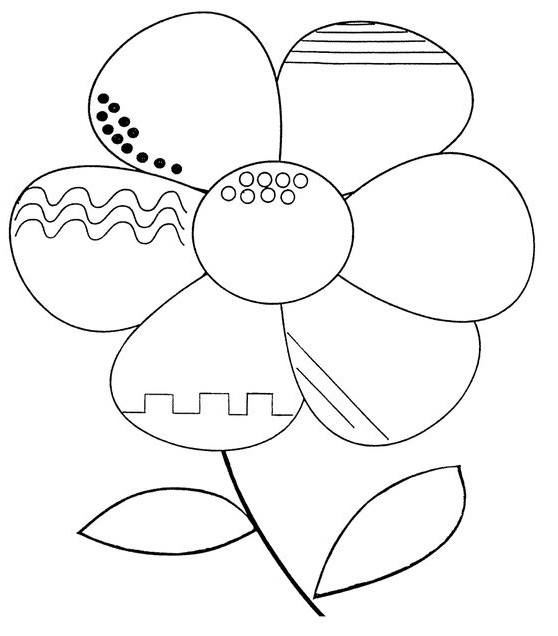 5. „Odbicie w lustrze” – zabawa ruchowa naśladowczaDziecko wykonuje wymyślone przez siebie gesty, rodzic będące odbiciem w lustrze powtarza te gesty, po chwili następuje zamiana ról 6.  Dokończ szablony postaci tak aby przedstawiały twoją rodzinę.  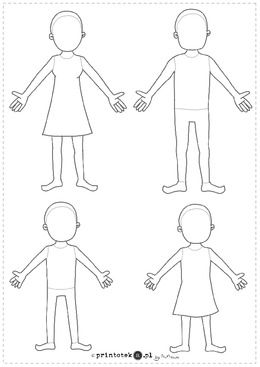 